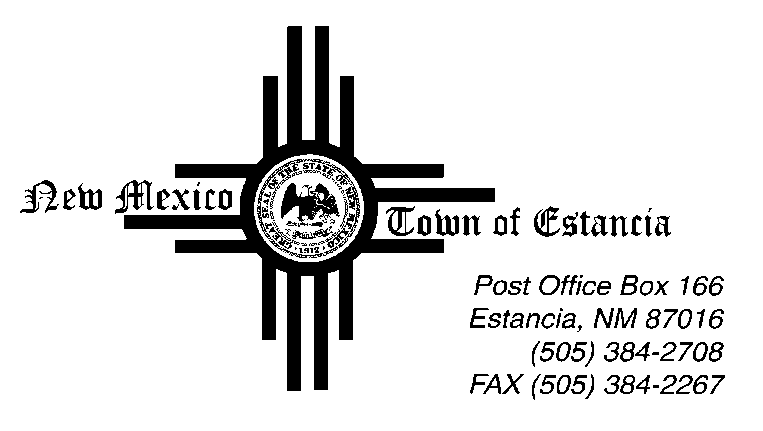 PUBLIC NOTICEBEGINNING WITH YOUR OCTOBER 1, 2019 WATER, SEWER & TRASH BILL- BILLS SHALL BE DUE AND PAYABLE ON OR BEFORE THE 15TH DAY OF THE MONTH.IF PAYMENT IS NOT RECEIVED BY 5:30PM ON THE 15TH DAY OF THE MONTH, A LATE PENALTY OF 1.5% OF THE TOTAL DUE SHALL BE ADDED TO THE BILL. THE TOWN MAY, WITHOUT NOTICE, DISCONTINUE UTILITY SERVICES TO ANY PREMISES FOR WHICH CHARGES ARE DELIQUENT AFTER THE 24TH DAY OF THE MONTH BY 5:30PM, INCLUDING THE SHUTTING OFF OF WATER SERVICE FROM THE TOWN WATER SYSTEM. SERVICE SHALL NOT BE RESUMED, NOR WATER SUPPLY TURNED ON AGAIN UNTIL ALL DELIQUENT CHARGES HAVE BEEN PAID IN FULL, INCLUDING INTEREST, PLUS A CHARGE OF TEN DOLLARS FOR TURNING ON THE WATER SUPPLY. Per Town of Estancia Ordinance, Chapter IX, 9-1-5 – 9-1-7. Reminder- It is against the law to tamper with your water meter- Don’t Risk It! 